Комитет образования Администрации Усть-Ишимского муниципального района Омской областиПРИКАЗ13.09.2021 г.	с. Усть-Ишим	№ __183___О подготовке и проведении школьного этапа всероссийской олимпиады школьников в 2021-2022 учебном годуВ	соответствии	с	Порядком	проведения	всероссийской	олимпиады	школьников, утвержденным приказом Минпросвещения России от 27 ноября 2020 года № 678, распоряжением Министерства образования Омской области № 2822 от 31 августа 2021 года, Государственной программой Российской Федерации «Развитие системы образования», утвержденной Постановлением Правительства Российской Федерации от 26 декабря 2017 года № 1642, ведомственного проекта «Олимпиадное движение школьников», во исполнение Плана мероприятий муниципальной программы «Одаренные дети», во исполнение плана работы МКУ «Информационно-методический центр в сфере образования» и Комитета образования Администрации Усть-Ишимского муниципального района Омской области,ПРИКАЗЫВАЮ:1. Провести в 2021- 2022 учебном году с 27 сентября по 26 октября 2021 года школьный этап всероссийской олимпиады школьников (далее – Олимпиада) среди учащихся 4 - 11 классов на базе общеобразовательных организаций Усть-Ишимского муниципального района Омской области по следующим предметам: математика, русский, иностранный язык (английский, немецкий), информатика и ИКТ, физика, химия, биология, экология, география, литература, история, обществознание, экономика, право, искусство (мировая художественная культура), физическая культура, технология, основы безопасности жизнедеятельности, астрономия	в соответствии с графиком  и возрастными параллелями (приложение №1, № 2).2. Утвердить состав оргкомитета школьного этапа Олимпиады (приложение № 3).3. Утвердить состав общественных наблюдателей, жюри и рабочих групп по разработке заданий школьного этапа Олимпиады по каждому общеобразовательному учреждению (приложение № 4).4. Утвердить организационно-технологическую модель проведения школьного этапа Олимпиады (приложение № 5).5. Определить муниципальным координатором школьного этапа Олимпиады в Усть-Ишимском районе в 2021-2022 учебном году МКУ «Информационно-методический центр в сфере образования», Бочанцеву О.В., методиста МКУ «Информационно-методический центр в сфере образования».6. Определить муниципальными операторами школьного этапа Олимпиады в Усть-Ишимском районе в 2020-2021 учебном году муниципальные общеобразовательные учреждения (Приложение № 6).7. Утвердить Организационно-технологическую модель организации и проведения школьного этапа всероссийской олимпиады школьников 2021/2022 учебного года для муниципальных координаторов олимпиады (Приложение № 7).8. МКУ «ИМЦ в сфере образования» (директору Черкасовой Марине Анатольевне): 8.1.Обеспечить хранение олимпиадных заданий для школьного этапа олимпиады до их передачи муниципальным операторам школьного этапа олимпиады.8.2.Принять меры своевременного обеспечения общеобразовательных организаций олимпиадными заданиями.8.3.Осуществить методическое сопровождение проведения школьного этапа Олимпиады. 9. Руководителям общеобразовательных учреждений:9.1. Обеспечить организованное проведение школьного этапа Олимпиады среди обучающихся 4 -11 классов общеобразовательных учреждений в соответствии с Порядком проведения всероссийской олимпиады школьников, Моделью проведения школьного этапа всероссийской олимпиады школьников, требований к организации и проведению школьного этапа всероссийской олимпиады школьников по каждому общеобразовательному предмету.9.2. Довести до сведения педагогов, учащихся, родителей (законных представителей) Порядок проведения Всероссийской олимпиады школьников, Модель проведения школьного этапа Всероссийской олимпиады школьников, требования к организации и проведению школьного этапа Всероссийской олимпиады школьников по каждому общеобразовательному предмету.9.3. Назначить ответственного за организацию и проведение на базе общеобразовательного учреждения школьного этапа Олимпиады – школьного координатора проведения ШЭ ВсОШ (приложение № 6).9.4. Назначить ответственного за оформление стенда с информацией о порядке проведения школьного этапа Олимпиады школьников.9.5. Организовать регистрацию участников школьного этапа Олимпиады.9.6. Обеспечить подготовку аудиторий для проведения школьного этапа Олимпиады по каждому общеобразовательному предмету.9.7. Организовать проведение организационной линейки за 30 минут до начала Олимпиады. 9.8. Сформировать состав организаторов в аудиториях и дежурных в рекреациях.9.9. Обеспечить правопорядок и безопасность в местах проведения Олимпиады, предусмотреть медицинское обслуживание, работу столовой.9.10. Обеспечить сбор и доставку организатору школьного этапа заявлений родителей (законных представителей) обучающихся, заявивших о своем участии в олимпиаде, об ознакомлении с Порядком проведения всероссийской олимпиады школьников и о согласии на сбор, хранение, использование, распространение (передачу) и публикацию персональных данных своих несовершеннолетних детей, а также их олимпиадных работ, в том числе в информационно – телекоммуникационной сети «Интернет (приложение № 7, 8 к организационно-технологической модели проведения школьного этапа Всероссийской олимпиады школьников 2020-2021 учебного года).9.11. Назначить ответственного за получение от уполномоченного представителя комитета образования пакетов с комплектами олимпиадных заданий для проведения Олимпиады.9.12. Обеспечить тиражирование заданий школьного этапа Олимпиады школьников с учетом конфиденциальности информации.9.13. Обеспечить публикацию на своем официальном сайте в сети «Интернет» после проведения предметной олимпиады протокола работы жюри с предварительными результатами участников школьного этапа Олимпиады и итоговых результатов школьного этапа Олимпиады по каждому общеобразовательному предмету, утверждающих рейтинг участников Олимпиады, на следующий день после завершения работы апелляционной комиссии, работ победителей и призеров школьного этапа Олимпиады.9.14. Обеспечить передачу данных о количестве участников, победителей и призеров школьного этапа Олимпиады в базу данных участников муниципального и регионального этапов Олимпиады в строгом соответствии с действующими требованиями по порядку обработки персональных данных, включая получение согласия родителей (законных представителей) победителей и призеров школьного этапа Олимпиады на хранение и обработку указанных данных по установленной форме не позднее, чем через 2 дня после проведения Олимпиады по предмету.9.15. после окончания Олимпиады предоставить в МКУ «ИМЦ в сфере образования» следующие документы:- отчеты о проведении школьного этапа (в соответствии с приложениями к организационной модели);- электронный банк данных победителей и призеров Олимпиады.9.16. Обеспечить своевременную загрузку школьными координаторами результатов проведения школьного этапа Олимпиады по каждому общеобразовательному предмету на сайт Информационной системы учета участия обучающихся Омской области в интеллектуальных состязаниях «Успех55» в соответствии с графиком по блокам предметов проведения школьного этапа Олимпиады.9.16. Обеспечить хранение олимпиадных работ обучающихся в течение 1 года.10. Установить квоту на определение количества победителей и призеров школьного этапа Олимпиады 25 % от общего числа участников школьного этапа Олимпиады, при этом победителем школьного этапа Олимпиады школьников считать участника, набравшего более 50% от максимально возможного количества баллов по предмету; в случае, когда победители не определены, в школьном этапе Олимпиады определяются только призеры; призерами признаются участники школьного этапа Олимпиады, следующие в итоговой таблице за победителями; вслучае, когда у участника школьного этапа Олимпиады, определяемого в пределах установленной квоты в качестве призера, оказывается количество баллов такое же, как и у следующих за ним в итоговой таблице, решение по данному участнику и всем участникам, имеющим равное с ним количество баллов, определяется жюри школьного этапа Олимпиады.11.	Установить	показатель	«Удельный	вес	численности	обучающихся	по	основным образовательным программам начального общего, основного общего и среднего общего образования (4-11 классы), участвующих во всероссийской олимпиаде школьников, в общей численности обучающихся 4-11 классов» в 2021 – 2022 учебном году не менее 60% от общего количества обучающихся в общеобразовательной организации.12. Контроль за исполнением приказа возложить на директора МКУ «ИМЦ в сфере образования» Черкасову Марину Анатольевну.Основание: Порядок проведения всероссийской олимпиады школьников.И.о. председателя Комитетаобразования АдминистрацииУсть-Ишимского муниципального района                                                                   Долгушин В.А.С приказом ознакомлены:Романова Е.В.-Воронина И.В.-Дальниковская С.П.-Квашук С.В.-Акбашева М.С.-Пузановская Л.А.-Долгушина Т.В.-Черкасова М.А. -Графкина С.Н.-Бухардинова З.М.-Таирова Э.Б.-Кошкина В.М.-Тарасова Т.Б.-Вагитова О.А.- Акиленко А.В.-Приложение № 1 к приказу Комитета образованияАдминистрации Усть-Ишимского муниципального района Омской области №___ от 13.09.2020 г.Возрастные параллели участников школьного этапа всероссийской олимпиады школьников в 2020 — 2021 учебном годуПриложение № 2 к приказу Комитета образованияАдминистрации Усть-Ишимского муниципального района Омской области №___ от 13.09.2021 г.СРОКИпроведения школьного этапа всероссийской олимпиады школьников в 2021/2022 учебном году Приложение № 3 к приказу Комитета образованияАдминистрации Усть-Ишимского муниципального района Омской области №___ от 13.09.2021 г.Состав оргкомитета школьного этапа Олимпиады:1.	Моржевилова Т.В. – председатель оргкомитета, председатель комитета образования; 2.	Черкасова М.А. - член оргкомитета, директор МКУ «ИМЦ в сфере образования»;3.	Бочанцева О.В. – секретарь оргкомитета, методист МКУ «ИМЦ в сфере образования» (по согласованию);4.	Эшметова А.В. - член оргкомитета, ведущий специалист Комитета образования;5.	Долгушина Т.В. – член оргкомитета, директор МБОУ «Усть-Ишимский лицей «Альфа» (по согласованию);6.	Козлова С.А. – член оргкомитета, заместитель директора по УВР МБОУ «Усть-Ишимский лицей «Альфа» (по согласованию);7.	Зиныч И.И. – член оргкомитета, заместитель директора по УМР МБОУ «Усть-Ишимский лицей «Альфа» (по согласованию).Приложение № 4 к приказу Комитета образования Администрации Усть-Ишимского муниципального района Омской области №___ от 13.09.2021 г.Состав жюри, общественных наблюдателей и рабочих групп по разработке заданий ШЭ ВсОШ 2021-2022 учебного года по каждому общеобразовательному учреждениюМБОУ «лицей «Альфа»Литература:Цебенко Светлана Анатольевна – председатель жюриЧлены жюри:Снеткова Елена Леонидовна Тарасова Ольга Олеговна Хабибулина Гульчайра РизвановнаАлеева Марина АлександровнаКлимова Лидия ЕвгеньевнаРусский язык:Цебенко Светлана Анатольевна – председатель жюриЧлены жюри:Хабибуллина Гульчайра Ризвановна Снеткова Елена Леонидовна Тарасова Ольга Олеговна Алеева Марина Александровна Климова Лидия Евгеньевна Куликова Илона Валерьевна Пашкевич Наталья Владимировна Казанцева Валерия Константиновна Математика:Мамаева Елена Николаевна – председатель жюриЧлены жюри:Филиппова Светлана Николаевна  Козлова Светлана Анатольевна  Щитов Алексей ЮрьевичКуликова Илона ВалерьевнаПашкевич Наталья ВладимировнаКазанцева Валерия КонстантиновнаБиология:Огорелкова Марина Витальевна– председатель жюриЧлены жюри:Фомин Юрий Владимирович  Семенова Светлана Владимировна Румянцева Людмила Григорьевна  Сухатский Владимир ФедоровичХимия:Огорелкова Марина Витальевна  – председатель жюриЧлены жюри:Семенова Светлана Владимировна Сухатский Владимир ФедоровичРумянцева Людмила Григорьевна  Фомин Юрий Владимирович  География:Макаренко Светлана Сергеевна – председатель жюриЧлены жюри:Румянцева Людмила Григорьевна  Фомин Юрий Владимирович  Огорелкова Марина Витальевна  Семенова Светлана Владимировна Физика:Огорелкова Марина Витальевна  – председатель жюриЧлены жюри:Телятникова Леора Владимировна  Плехова Наталья Александровна  Смирнова Ирина Максимовна Семенова Светлана Владимировна История:Макаренко Светлана Сергеевна - председатель жюриЧлены жюри:Рудницкая Юлия Николаевна Фоминых Татьяна Анатольевна Долгушин Валерий АлександровичДолгушина Татьяна Викторовна Обществознание:Макаренко Светлана Сергеевна - председатель жюриЧлены жюри:Рудницкая Юлия Николаевна Долгушина Татьяна Викторовна Фоминых Татьяна Анатольевна Долгушин Валерий АлександровичИнформатика:Мамаева Елена Николаевна – председатель жюриЧлены жюри:Кравцова Лариса Васильевна Филиппова Светлана Николаевна Щитов Алексей ЮрьевичКозлова Светлана Анатольевна  Физическая культура:Макаренко Сергей Васильевич – председатель жюриЧлены жюри:Тупчик Антон Викторович Шангина Вера Григорьевна Казанцев Роман НиколаевичБалов Геннадий МихайловичАнглийский язык:Рудницкая Юлия Николаевна - председатель жюриЧлены жюри:Волкова Мария Викторовна Макаренко Светлана Сергеевна Миракян Диана Саркисовна Тарасова Ольга Олеговна Немецкий язык:Рудницкая Юлия Николаевна - председатель жюриЧлены жюри:Сиюткина Любовь Владимировна Телятникова Леора Владимировна Долгушина Татьяна Викторовна Тарасова Ольга Олеговна Технология:Козлов Андрей Александрович - председатель жюриЧлены жюри:Плюснин Сергей Владимирович Сухатский Владимир Федорович Тетерина Ольга Ивановна Балов Геннадий Михайлович ОБЖ:Макаренко Сергей Васильевич – председатель жюриЧлены жюри:Шангина Вера ГригорьевнаКазанцев Роман НиколаевичТупчик Антон ВикторовичСухатский Владимир Федорович Право:Макаренко Светлана Сергеевна - председатель жюриЧлены жюри:Рудницкая Юлия Николаевна Фоминых Татьяна Анатольевна Долгушин Валерий АлександровичДолгушина Татьяна Викторовна Экономика:Макаренко Светлана Сергеевна - председатель жюриЧлены жюри:Рудницкая Юлия Николаевна Фоминых Татьяна Анатольевна Долгушин Валерий АлександровичДолгушина Татьяна Викторовна МХК:Козлов Андрей Александрович - председатель жюриЧлены жюри:Тетерина Ольга Ивановна Плюснин Сергей Владимирович Сухатский Владимир Федорович Балов Геннадий Михайлович Экология:Огорелкова Марина Витальевна – председатель жюриЧлены жюри:Семенова Светлана Владимировна Румянцева Людмила Григорьевна  Фомин Юрий Владимирович  Плехова Наталья Александровна  Общественные наблюдатели:Хакимова Гузалия Альфридовна,Юдина Альбина Васильевна,Яричук Марина Александровна,Мельникова Ольга Петровна,Самсонова Людмила Александровна.МБОУ «Малобичинская СОШ»Кошкина Вера Михайловна – председатель жюриЧлены жюри:Швецова Ирина Сергеевна Яркова Светлана Петровна Силантьева Бану Айсаевна Гущина Галина Петровна Бариева Дания Мухаметхалиловна Алимбаева Клара Сабирчановна Абдулина Людмила АлексеевнаБобырева Елена Павловна Бозина Оксана Викторовна Дубова Галина Николаевна Кошкина Вера Михайловна Михейлис Оксана ВикторовнаОбщественные наблюдатели:Гришечко Григорий МихайловичШапилова Анна ИгоревнаТурбанова Татьяна СтепановнаМайбородова Анастасия ВладимировнаМБОУ «Пановская СОШ»Чарушникова Любовь Семеновна – председатель жюриЧлены жюри:Отмахова Ирина Александровна Лепёхин Вадим АлександровичПузановская Людмила АнатольевнаЗахарова Ирина Васильевна Общественный наблюдатель: Левочкина Валентина ВладимировнаМБОУ «Скородумская СОШ»Курилова Светлана Васильевна – председатель жюриЧлены жюри:Семенов Вадим Глебович Казанцева Татьяна Алексеевна Черемисова Татьяна Васильевна Мельник Наталья Михайловна Общественный наблюдатель: Овчинникова Марина АлексеевнаМБОУ «Ярковская ООШ»Мачитов Олег Ризванович – председатель жюриЧлены жюри:	Саитова Наиля ШайхиевнаРахматулина Мансура СахавиевнаАкиленко Александр ВасильевичРахматуллина Галия МансуровнаМаматулин Руслан ЧиянетдиновичМачитова Лилия АлиулловнаФомина Эльмира КурмангалиевнаОбщественные наблюдатели:Шонорова Оксана Борисовна,Амингаева Анжелика Ильдусовна.МБОУ «Аксеновская СОШ»Рожков Евгений Анатольевич - председатель жюриЧлены жюри:Чемалетдинова Динара ТимергалиевнаГуралюк Евгения ВладимировнаПлатонова Оксана ВасильевнаКозлова Светлана ВладимировнаВоронина Ирина ВладимировнаДворецкая Ольга ВладимировнаОбщественные наблюдатели:Лютник Галина Мирославовна Перминева Елена АлександровнаСоколова Елена Владимировна Соколова Ольга Владимировна Райская Наталья Владимировна МБОУ «Ашеванская ООШ»Ибрагимова Сульфия Халитулловна - председатель жюри Члены жюри: Вагитова Ляля АйнетдиновнаХамитова Людсия АхметовнаРечапова Зифа Аптильбасыровна Камалова Разия Ахметовна Общественный наблюдатель: Исламова Салия Каюмовна МБОУ «Кайлинская ООШ»Черкасова Екатерина Витальевна – председатель жюриЧлены жюри: Перевалова Людмила ЛеонидовнаЛютенко Валентина ИвановнаСиюткина Светлана НиколаевнаКвашук Сергей ВмкторовичОбщественные наблюдатели:Шуралева Гульсина АбдулвагаповнаМБОУ «Загваздинская СОШ»Карпова Елена Иосифовна– председатель жюриЧлены жюри: Вагитова Ольга АлексеевнаЮшкова Наталья ВикторовнаЦюник Николай НиколаевичБелова Анастасия АлексеевнаОбщественный наблюдатель - Карпов Ефим Александрович МБОУ «Слободчиковская ООШ»Викулова Галина Егоровна – председатель жюриЧлены жюри:Чибышева Светлана ЮрьевнаГрибанова Оксана ВалерьевнаТарасова Татьяна БорисовнаОстапенко Алексей ВикторовичОбщественный наблюдатель -  Невзгодова Светлана Григорьевна МБОУ «Никольская ООШ»Шалагинова Людмила Васильевна - председатель жюри Члены жюри: Дмитриева Любовь ИвановнаАристова Надежда ВикторовнаШуйская Ульяна ВладиславовнаНиколаева Лариса ВикторовнаРыбъякова Людмила ЛеонидовнаСеменюкова Мария АлександровнаКоротаева Галина АнатольевнаОбщественные наблюдатели:Кузнецова Вера ВладимировнаТитова Олеся ГеннадьевнаМБОУ «Большетавинская ООШ»Романова Алена Ивановна – председатель жюриЧлены жюри: Попова Наталья АлександровнаПлюснина Татьяна ПетровнаШилова Любовь ВикторовнаРеховская Татьяна ЗайниловнаОбщественный наблюдатель: Субботина Валентина ПетровнаМБОУ «Ореховская СОШ»Васильева Ирина Геннадьевна - председатель жюри Члены жюри:  Афанасьев Константин АлександровичАкбашева Мария СергеевнаАфанасьева Марина АлександровнаПетухова Надежда ГеннадьевнаОбщественный наблюдатель: Резанова Галина ДенисовнаМБОУ «Большетебендинская СОШ»Туктабаев Бикбулат Юсупаевич - председатель жюриЧлены жюри:Бакиева Зубарджат КалимулловнаКабурова Луиза ВладимировнаКадралиева Мансура МухаметниязовнаРахмушева Рамзия АбдельхадимовнаРодикова Бибикамал ВалиевнаОбщественный наблюдатель: Разулова Юлия АбдулловнаПриложение № 5 к приказу Комитета образования Администрации Усть-Ишимского муниципального района Омской области №___ от 13.09.2021 г.	Организационно-технологическая модель проведения школьного этапа всероссийской олимпиады школьников на территории Усть-Ишимского муниципального районаОмской области I. Общие положенияОрганизационно-технологическая модель проведения школьного этапа всероссийской олимпиады школьников (далее – олимпиада) на территории Усть-Ишимского муниципального района Омской области разработана 
в соответствии с пунктом 17 Порядка проведения всероссийской олимпиады школьников, утвержденного приказом Министерства просвещения Российской Федерации от 27 ноября 2020 года № 678«Об утверждении Порядка проведения всероссийской олимпиады школьников» (далее – Порядок).Олимпиада проводится в целях выявления и развития у обучающихся творческих способностей и интереса к научной (научно-исследовательской) деятельности, пропаганды научных знаний, отбора лиц, проявивших выдающиеся способности, в составы сборных команд Российской Федерации для участия в международных олимпиадах по общеобразовательным предметам.Олимпиада проводится по двадцати общеобразовательным предметам:математика, русский язык, иностранный язык (английский, немецкий,), информатика, физика, химия, биология, экология, география, астрономия, литература, история, обществознание, экономика, право, искусство (мировая художественная культура), физическая культура, технология, основы безопасности жизнедеятельности для обучающихся по образовательным программам основного общего и среднего общего образования;математика, русский язык для обучающихся по образовательным программам начального общего образования.Форма проведения олимпиады – очная.В соответствии с пунктом 12 Порядка организаторами школьного этапа олимпиады являются Комитет образования Администрации Усть-Ишимского муниципального района Омской области и Муниципальное казенное учреждение «Информационно-методический центр в сфере образования».В олимпиаде принимают участие обучающиеся, осваивающие основные образовательные программы начального общего, основного общего и среднего общего образования в организациях, осуществляющих образовательную деятельность, а также лица, осваивающие указанные образовательные программы в форме самообразования или семейного образования. Школьный этап олимпиады проводится в соответствии со сроками, установленными Министерством образования Омской области, по заданиям, разработанным для 5 – 11 классов (по русскому и математике – для 4 – 11 классов). Участник школьного этапа олимпиады выполняет по своему выбору олимпиадные задания, разработанные для класса, программу которого он осваивает, или он вправе выполнять олимпиадные задания, разработанные для более старших классов по отношению к тем, в которых они проходят обучение. 	Участники олимпиады, осваивающие основные образовательные программы в форме самообразования или семейного образования, принимают участие в школьном этапе олимпиады по их выбору в образовательной организации, в которую они зачислены для прохождения промежуточной и (или) государственной итоговой аттестации по соответствующим образовательным программам, в том числе с использованием информационно-коммуникационных технологий, или в образовательной организации по месту проживания участника школьного этапа олимпиады.	Участники олимпиады с ограниченными возможностями здоровья 
(далее – ОВЗ) и дети-инвалиды принимают участие в олимпиаде на общих основаниях.	Методическое обеспечение школьного этапа олимпиады в соответствии 
с пунктом 17 Порядка осуществляют региональные предметно-методические комиссии. 	В месте проведения олимпиады вправе присутствовать представители организатора олимпиады, организационных комитетов и жюри соответствующего этапа олимпиады по соответствующему предмету, общественные наблюдатели, должностные лица Министерства просвещения Российской Федерации, Рособрнадзора, Министерства образования Омской области, представители учебно-методического центра по работе с одаренными детьми бюджетного образовательного учреждения Омской области дополнительного профессионального образования «Институт развития образования Омской области», медицинские работники, технические специалисты, занятые обслуживанием оборудования, используемого при проведении олимпиады, представители средств массовой информации, а также сопровождающие участников лица.	Представители Министерства просвещения Российской Федерации, Рособрнадзора, департамента по надзору и контролю в сфере образования Министерства образования Омской области, имеют право присутствовать при проведении всех процедур всех этапов олимпиады.	Представители средств массовой информации присутствуют в месте проведения олимпиады до момента выдачи участникам олимпиадных заданий.	Общественным наблюдателям предоставляется право при предъявлении документа, удостоверяющего личность, и удостоверения общественного наблюдателя присутствовать на всех мероприятиях школьного этапа олимпиады, в том числе при проверке и показе выполненных олимпиадных работ, а также при рассмотрении апелляций участников олимпиады. 	Во время выполнения участниками олимпиадных заданий общественные наблюдатели занимают места, определенные организационными комитетами школьного этапа олимпиады. В случае выявления нарушений Порядка 
при проведении олимпиады общественными наблюдателями в срок не позднее чем через 3 дня со дня выявления нарушения соответствующая информация направляется организатору школьного этапа олимпиады для рассмотрения 
и принятия решения в соответствии с абзацем третьим пункта 27 и пунктом 
28 Порядка.Школьный этап олимпиады проводится с соблюдением действующего законодательства в сфере образования и требований санитарно-эпидемиологических правил в условиях распространения новой коронавирусной инфекции (COVID-19).Организационный комитет школьного этапа олимпиады. - разрабатывает организационно-технологическую модель проведения школьного этапа олимпиады;- обеспечивает проведение соответствующего этапа в соответствии 
с Порядком, нормативными правовыми актами, регламентирующими проведение соответствующего этапа олимпиады, и действующими на момент проведения олимпиады санитарно-эпидемиологическими требованиями 
к условиям и организации обучения в образовательных организациях; - обеспечивает сбор и хранение заявлений от родителей (законных представителей) обучающихся, заявивших о своем участии в олимпиаде, 
об ознакомлении с Порядком и о согласии на публикацию результатов 
по каждому общеобразовательному предмету на своем официальном сайте 
в сети Интернет с указанием фамилии, инициалов, класса, образовательной организации, количества баллов, набранных при выполнении заданий, 
и передает их организатору соответствующего этапа олимпиады (Приложения 
№ № 1.1, 1.2); - обеспечивает информирование участников о продолжительности выполнения олимпиадных заданий, оформлении выполненных олимпиадных работ, проведении анализа олимпиадных заданий, показе выполненных олимпиадных работ, порядке подачи и рассмотрения апелляций о несогласии
с выставленными баллами, об основаниях для удаления с олимпиады, а также времени и месте ознакомления с результатами олимпиады (Приложение № 2) 
не позднее чем за 10 календарных дней до начала соревновательных туров; - обеспечивает выполнение требований к материально-техническому оснащению школьного этапа олимпиады по каждому общеобразовательному предмету;- проводит регистрацию участников в день проведения школьного этапа олимпиады по каждому общеобразовательному предмету (Приложение № 3); - обеспечивает тиражирование материалов в день проведения олимпиады;- назначает организаторов в аудитории проведения, вне аудиторий проведения и проводит их инструктаж (включающий правила проведения олимпиады, особенности проведения туров по каждому общеобразовательному предмету, обязанности участников и организаторов); - обеспечивает контроль соблюдения участниками требований Порядка, организационно-технологической модели и иных локальных актов;- осуществляет кодирование (обезличивание) и раскодирование олимпиадных работ участников школьного этапа олимпиады;- несет ответственность за жизнь и здоровье участников во время проведения школьного этапа олимпиады;- размещает на информационных стендах в местах проведения школьного этапа олимпиады информацию о Порядке проведения олимпиады, программы проведения школьного этапа олимпиады, требования к организации 
и проведению школьного этапа олимпиады по общеобразовательным предметам, информацию о месте и сроках размещения предварительных результатов;- формирует состав жюри по каждому общеобразовательному предмету. 
В состав жюри входят председатель жюри и члены жюри. Число членов жюри школьного этапа олимпиады по каждому общеобразовательному предмету составляет не менее 5 человек.- определяет места для работы жюри школьного этапа олимпиады;- осуществляет хранение работ участников школьного этапа олимпиады 
в течение срока, установленного организационно-технологической моделью 
(но не менее 1 года с момента ее проведения);- обеспечивает своевременную (не позднее 3 календарных дней с момента проведения соревновательного тура) передачу обезличенных работ членам жюри для проверки;- осуществляет подготовку и внесение данных в протокол предварительных результатов;- информирует участников о результатах школьного этапа олимпиады 
не позднее 7 календарных дней после окончания испытаний;- информирует участников о дате, времени и месте проведения процедур анализа выполненных олимпиадных заданий и их решений, показа работ
и апелляции по каждому общеобразовательному предмету;- принимает заявления на апелляцию от участников олимпиады (Приложение 9,10);- организует проведение апелляций не позднее 10 дней после окончания испытаний по общеобразовательному предмету;- формирует итоговый протокол результатов по каждому общеобразовательному предмету;- передает протоколы итоговых результатов школьного этапа олимпиады организатору в соответствии со сроками, установленными организатором муниципального этапа олимпиады;- осуществляет своевременное заполнение электронно-информационной системы данных об участниках школьного этапа олимпиады с соблюдением полной достоверности предоставляемой информации.	5. Жюри школьного этапа олимпиады: - осуществляет оценивание выполненных олимпиадных работ. Проверку выполненных олимпиадных работ участников олимпиады рекомендуется проводить не мене чем двумя членами жюри. (Приложение № 4); - проводит анализ олимпиадных заданий и их решений, показ выполненных олимпиадных работ в соответствии с Порядком и организационной моделью школьного этапа олимпиады; - определяет победителей и призеров олимпиады на основании ранжированного списка участников по каждому общеобразовательному предмету с учетом результатов рассмотрения апелляций и в соответствии
с квотой, установленной организатором школьного этапа олимпиады, 
и оформляет итоговый протокол (Приложение № 5); - направляет организатору школьного этапа олимпиады протокол жюри (Приложение № 6), подписанный председателем и членами жюри, 
по соответствующему общеобразовательному предмету с результатами олимпиады, оформленными в виде рейтинговой таблицы победителей, призеров и участников с указанием сведений об участниках, классе и набранных 
ими баллах по общеобразовательному предмету (далее – рейтинговая таблица);- направляет организатору олимпиады аналитический отчет о результатах выполнения олимпиадных заданий, подписанный председателем жюри (Приложение № 7); - передает данные в организационный комитет для заполнения соответствующих баз данных олимпиады. II. Порядок организационно-технологического обеспечения проведения Олимпиады на территории Усть-Ишимского муниципального района Омской областиРазработка и доставка олимпиадных заданий в места проведения школьного этапа олимпиадыКомплекты олимпиадных заданий для школьного этапа олимпиады составляются на основе содержания федеральных государственных образовательных стандартов начального общего, основного общего и среднего общего образования, образовательных программ начального общего, основного общего и среднего общего образования углубленного уровня и соответствующей направленности (профиля) разработчиками из числа региональных предметно-методических комиссий. В комплекты олимпиадных заданий входят теоретические и практические задания, предполагающие выполнение письменных, устных, практических заданий. Информация, содержащаяся в комплектах олимпиадных заданий, разрабатываемых для проведения школьного этапа олимпиады по каждому общеобразовательному предмету, является конфиденциальной и не подлежит разглашению до начала выполнения участниками олимпиады соответствующего этапа олимпиадных заданий.  Не ранее чем за 10 календарных дней и не позднее чем 
за 3 календарных дня до проведения испытаний по соответствующему предмету региональный координатор отправляет по электронной почте пакет 
с олимпиадными заданиями (архивный файл, защищенный паролем) ответственному лицу, назначенному приказом Комитета образования Администрации Усть-Ишимского муниципального района Омской области). Ответственное лицо, назначенное приказом Комитета образования Администрации Усть-Ишимского муниципального района Омской области), уведомляет регионального координатора о получении пакета с олимпиадными заданиями и проверяет содержание пакета (соответствие материалов предмету, наличие всех необходимых материалов (бланков заданий, листов для ответов, ключей, дополнительных материалов, требований по организации и проведению испытаний по соответствующему предмету). Не ранее чем за 2 календарных дня до проведения этапа 
по соответствующему предмету ответственное лицо, назначенное приказом Комитета образования Администрации Усть-Ишимского муниципального района Омской области»), осуществляет передачу пакетов с олимпиадными заданиями по электронной почте (архивный файл, защищенный паролем) ответственному лицу (школьному координатору), назначенному приказом Комитета образования Администрации Усть-Ишимского муниципального района Омской области. Тиражирование, хранение олимпиадных заданий осуществляется организационным комитетом школьного этапа олимпиады с обязательным 
соблюдением мер по обеспечению конфиденциальности информации, содержащейся в комплектах олимпиадных заданий.Порядок проведения туров школьного этапа олимпиадыШкольный этап олимпиады по каждому общеобразовательному предмету проводится в общеобразовательных организациях по месту обучения участников олимпиады в сроки, установленные распоряжением Министерства образования. Площадками проведения школьного этапа выступают общеобразовательные организации Усть-Ишимского муниципального района Омской области. Места проведения должны соответствовать санитарным нормам 
и требованиям Роспотребнадзора, установленным на момент проведения олимпиадных испытаний. Время проведения школьного этапа олимпиады:- олимпиада по каждому предмету школьного этапа начинается 
с проведения инструктажа; - время начала испытаний по каждому предмету школьного этапа: с 15.00 по местному времени;- в продолжительность испытаний по каждому предмету школьного этапа не включается время, отведенное на подготовительные мероприятия, в том числе на проведение инструктажа.2.5. В каждой аудитории, где проводятся испытания, необходимо обеспечить наличие часов. 2.6. Время начала и окончания тура олимпиады фиксируется организатором в локации на информационном стенде (школьной доске). За 15 и за 5 минут до окончания тура участники Олимпиады должны быть оповещены организатором об оставшемся времени и предупреждены о необходимости тщательной проверки работы.2.7. При проведении соревновательных туров олимпиады в период пандемии COVID-19 необходимо обеспечить выполнение следующих требований:- обязательная термометрия при входе в место проведения олимпиады. При наличии повышенной температуры или признаков ОРВИ организаторы, участники, общественные наблюдатели и другие лица, имеющие право находиться на площадке проведения олимпиады, не допускаются на площадку проведения олимпиады. По решению организационного комитета школьного этапа олимпиады в случае недопуска участника председатель или члены организационного комитета оформляют соответствующий акт в свободной форме либо форме, предоставленной организационным комитетом школьного этапа олимпиады;- рассадка участников в локациях (аудиториях, залах, рекреациях) 
с соблюдением дистанции не менее 1,5 метров и требований, установленных Роспотребнадзором;- обязательное наличие и использование средств индивидуальной защиты для организаторов, членов жюри и участников олимпиады. Регистрация участников олимпиады осуществляется до входа 
в место проведения олимпиады в специально отведенном для этого помещении, определенном организационным комитетом (в отдельной аудитории, коридоре, рекреации) с соблюдением необходимых санитарно-эпидемиологических норм.  До начала испытаний для участников проводится краткий инструктаж о продолжительности олимпиады, справочных материалах 
и электронно-вычислительной технике, разрешенных к использованию во время проведения олимпиады по соответствующему общеобразовательному предмету, правилах поведения, запрещенных действиях, датах опубликования результатов, процедурах анализа олимпиадных заданий, просмотра работ участников 
и порядке подачи апелляции в случаях несогласия с выставленными баллами.   При проведении олимпиады каждому участнику предоставляется отдельное рабочее место, оборудованное с учетом требований к проведению школьного этапа олимпиады по соответствующему общеобразовательному предмету.   Все участники во время проведения олимпиады должны сидеть 
по одному человеку за учебным столом (партой). Рассадка осуществляется таким образом, чтобы участники олимпиады не могли видеть записи в бланках (листах) ответов других участников.  Все участники школьного этапа олимпиады обеспечиваются
в соответствии с требованиями по каждому общеобразовательному предмету олимпиады: - необходимым оборудованием;- заданиями, бланками ответов;- черновиками (при необходимости). До начала работы участники олимпиады под руководством организаторов в аудитории оформляют титульный лист, который заполняется 
от руки разборчивым почерком буквами русского алфавита. Время инструктажа и заполнения титульного листа не включается во время выполнения работы.  После заполнения титульных листов участникам выдаются задания и бланки (листы) ответов.  Задания выполняются участниками только на бланках ответов 
или листах (тетради или А4), выданных организаторами. За 30 минут и за 5 минут до времени окончания выполнения заданий организаторам в локации (аудитории) участникам сообщается о времени, оставшемся до завершения выполнения заданий.  После окончания времени выполнения заданий 
по общеобразовательному предмету все листы бумаги, используемые участниками в качестве черновиков, должны быть помечены словом «черновик». Черновики сдаются организаторам, членами жюри не проверяются, а также 
не подлежат кодированию. Бланки (листы) ответов, черновики сдаются организаторам
в локации (аудитории). Организаторы в локации передают работы участников членам организационного комитета.  Бланки (листы) ответов участников олимпиады не должны содержать никаких референций на ее автора (фамилия, имя, отчество) или каких-либо иных отличительных пометок, которые могли бы выделить работу среди других или идентифицировать ее исполнителя. В случае обнаружения вышеперечисленного олимпиадная работа участника олимпиады не проверяется. Результат участника олимпиады по данному туру аннулируется. Кодирование работ осуществляется представителями организационного комитета после выполнения олимпиадных заданий всеми участниками олимпиады.  Работы участников олимпиады не подлежат декодированию 
до окончания проверки всех работ участников.Порядок действий участников школьного этапа олимпиадыУчастник Олимпиады прибывает на регистрацию за 30 – 40 минут 
до начала мероприятия.Участник Олимпиады следует указаниям представителя организационного комитета, дежурного по аудитории.Во время проведения олимпиады участникам запрещается: - общаться друг с другом, свободно перемещаться по локации (аудитории, залу, участку местности), меняться местами;- обмениваться любыми материалами и предметами, использовать справочные материалы, средства связи и электронно-вычислительную технику, если иное не предусмотрено в требованиях к проведению олимпиады 
по данному общеобразовательному предмету;- покидать локацию без разрешения организаторов или членов организационного комитета площадки проведения олимпиады. Все олимпиадные задания выполняются на специальных бланках, 
на листах ответов категорически запрещается проставлять фамилию, инициалы, делать пометки, рисунки или какие-либо отметки, в противном случае работа считается дешифрованной и не оценивается.В случае нарушения установленных правил участники олимпиады удаляются из аудитории, их работа аннулируется. В отношении удаленных участников составляется акт, который подписывается организаторами 
в аудитории и членами организационного комитета (Приложение № 8).Участники олимпиады, которые были удалены, лишаются права дальнейшего участия в олимпиаде по данному общеобразовательному предмету в текущем году.Во время выполнения олимпиадных заданий участник олимпиады вправе покинуть локацию (аудиторию) только по уважительной причине. 
При этом запрещается выносить олимпиадные задания (бланки заданий), черновики и бланки ответов.Опоздание участников олимпиады к началу ее проведения, выход 
из аудитории участников по уважительной причине не дают им права 
на продление времени олимпиадного тура.  Участники олимпиады, завершившие выполнение олимпиадных заданий до установленного времени окончания испытаний по соответствующему предмету, могут сдать их организаторам в локации (аудитории) и покинуть место проведения олимпиады, не дожидаясь завершения олимпиадного тура.  Участники олимпиады, досрочно завершившие выполнение олимпиадных заданий и покинувшие аудиторию, не имеют права вернуться 
в локацию проведения для выполнения заданий или внесения исправлений 
в бланки ответов.Порядок действий члена организационного комитета по кодированию (обезличиванию) олимпиадных работКодирование (обезличивание) олимпиадных работ осуществляется членами организационного комитета школьного этапа олимпиады.Код олимпиадной работы (шифр) записывается на титульном листе (обложке тетради, бланке) олимпиадной работы и на первом рабочем листе олимпиадной работы в случае скрепления работы степлером, в иных случаях –
на всех листах работы.Титульные листы (обложки тетрадей, бланки) отделяются 
от олимпиадной работы, упаковываются в отдельные файлы по классам 
и хранятся в сейфе до окончания процедуры проверки работ.Порядок проверки олимпиадных работ школьного этапа олимпиадыДля оценивания принимаются закодированные (обезличенные) олимпиадные работы участников олимпиады.Жюри осуществляют проверку выполненных олимпиадных работ участников в соответствии с предоставленными критериями и методикой оценивания выполненных олимпиадных заданий, разработанными региональными предметно-методическими комиссиями.Жюри не проверяет и не оценивает работы, выполненные на листах, помеченных как черновик. Олимпиадные работы и черновики досматриваются на предмет наличия пометок, прочей информации, позволяющей идентифицировать участника, в случае обнаружения вышеперечисленного, работа не проверяется. Данный факт фиксируется в протоколе заседания жюри школьного этапа олимпиады.Проверку выполненных олимпиадных работ участников олимпиады рекомендуется проводить не менее чем двумя членами жюри. В целях повышения качества работы жюри допускается включение 
в состав жюри представителей нескольких мест проведения олимпиады 
и проверка выполненных олимпиадных работ в одном пункте проверки.  Все пометки в работе участника члены жюри делают только красными чернилами. Проверенная олимпиадная работа подписывается только теми членами жюри, которые оценивали выполнение заданий.Результаты оценки заносятся в протокол проверки олимпиадной работы участника (Приложение № 4).  В сложных случаях (при значительном расхождении оценок жюри) письменная работа проверяется другим (третьим) членом жюри.Членам жюри олимпиады запрещается копировать и выносить выполненные олимпиадные работы участников из локаций (аудиторий), 
в которых они проверяются, комментировать процесс проверки выполненных олимпиадных работ, а также разглашать результаты проверки до публикации предварительных результатов олимпиады. После проверки всех выполненных олимпиадных работ участников олимпиады жюри составляет протокол результатов (Приложение № 5) 
(в протоколе фиксируется количество баллов по каждому заданию, а также общая сумма баллов участника) и передаёт бланки (листы) ответов 
в организационный комитет для декодирования.  После проведения процедуры декодирования результаты участников (в виде рейтинговой таблицы) размещаются на информационном стенде образовательной организации – площадки проведения школьного этапа олимпиады, а также на информационном ресурсе организатора в сети Интернет.  После проведения процедуры апелляции жюри олимпиады вносит изменения в рейтинговую таблицу результатов участников олимпиады (Приложение № 6). По итогам проверки выполненных олимпиадных работ участников олимпиады, а также проведения процедуры апелляции Комитету образования Администрации Усть-Ишимского муниципального района Омской области направляется аналитический отчет о результатах выполнения олимпиадных заданий (Приложение № 7), подписанный председателем жюри. Жюри школьного этапа олимпиады по каждому общеобразовательному предмету в срок не позднее 3 рабочих дней со дня принятия решения апелляционной комиссией по результатам рассмотрения апелляции по соответствующему общеобразовательному предмету предоставляет Комитету образования Администрации Усть-Ишимского муниципального района Омской области протоколы, утверждающие индивидуальные результаты участников школьного этапа олимпиады, а также аналитические отчеты о результатах выполнения олимпиадных заданий. Итоговый протокол подписывается председателем жюри 
и утверждается Комитетом образования Администрации Усть-Ишимского муниципального района Омской области с последующим размещением его 
на информационном стенде образовательной организации – площадки проведения, а также публикацией на информационном ресурсе организатора.6.  Порядок проведения процедуры анализа, показа и апелляции по результатам проверки заданий школьного этапа олимпиадыАнализ заданий и их решений олимпиады проходит в сроки, уставленные организационным комитетом соответствующего этапа, 
но не позднее 7 календарных дней после окончания олимпиады.По решению организатора анализ заданий и их решений может проводиться централизованно или с использованием информационно-коммуникационных технологий. Анализ заданий и их решений осуществляют члены жюри школьного этапа олимпиады. В ходе анализа заданий и их решений представители жюри подробно объясняют критерии оценивания каждого из заданий и дают общую оценку по итогам выполнения заданий всех туров. При проведении анализа олимпиадных заданий и их решений вправе присутствовать участники олимпиады, члены организационного комитета, общественные наблюдатели, педагоги-наставники, родители (законные представители) обучающихся, сопровождающие лица.После проведения анализа заданий и их решений в установленное организатором время жюри (по запросу участника олимпиады) проводит показ выполненной им олимпиадной работы.Показ работ осуществляется в сроки, уставленные организационным комитетом, но не позднее 7 календарных дней после окончания олимпиады. Показ осуществляется после проведения процедуры анализа решений заданий школьного этапа олимпиады. Показ работы осуществляется лично участнику олимпиады, выполнившему данную работу. Перед показом участник предъявляет членам жюри и организационного комитета документ, удостоверяющий его личность (паспорт), либо свидетельство о рождении (для участников, не достигших 
14-летнего возраста).  Каждый участник олимпиады вправе убедиться в том, 
что выполненная им олимпиадная работа проверена и оценена в соответствии 
с установленными критериями и методикой оценивания выполненных олимпиадных работ.  Присутствующим лицам во время показа запрещено выносить олимпиадные работы участников олимпиады из локации (аудитории), выполнять ее фото- и видеофиксацию, делать на олимпиадной работе какие-либо пометки.  Во время показа олимпиадной работы участнику олимпиады присутствие сопровождающих участника лиц (за исключением родителей, законных представителей) не допускается.  Во время показа выполненных олимпиадных работ жюри не вправе изменять баллы, выставленные при проверке олимпиадных заданий. Участник олимпиады вправе подать апелляцию о несогласии 
с выставленными баллами (далее – апелляция) в созданную организатором апелляционную комиссию (Приложения №№ 9, 10). Срок окончания подачи заявлений на апелляцию и время ее проведения устанавливается организационной моделью, но не позднее 2 рабочих дней после проведения процедуры анализа и показа работ участников.  Апелляция проводится в очной форме. Заявление на апелляцию работы подается лично участником олимпиады в организационный комитет на имя председателя апелляционной комиссии в письменной форме по установленному организатором образцу.  При рассмотрении апелляции могут присутствовать общественные наблюдатели, сопровождающие лица, должностные лица Министерства просвещения Российской Федерации, Рособрнадзора, Министерства образования Омской области, Комитета образования Администрации Усть-Ишимского муниципального района Омской области, специалисты Муниципального казенного учреждения «Информационно-методический центр в сфере образования» при предъявлении служебных удостоверений или документов, подтверждающих право участия в данной процедуре. Указанные в пункте 6.17 настоящих рекомендаций лица не вправе принимать участие в рассмотрении апелляции. В случае нарушения указанного требования перечисленные лица удаляются апелляционной комиссией 
из аудитории с составлением акта об их удалении, который представляется организатору соответствующего этапа олимпиады.  Рассмотрение апелляции проводится в присутствии участника олимпиады, если он в своем заявлении не просит рассмотреть ее без его участия. Для проведения апелляции организатором олимпиады, 
в соответствии с Порядком проведения олимпиады, создается апелляционная комиссия. Рекомендуемое количество членов комиссии – нечетное, но не менее трех человек.  Апелляционная комиссия до начала рассмотрения апелляции запрашивает у участника документ, удостоверяющий личность (паспорт), либо свидетельство о рождении (для участников, не достигших 14-летнего возраста). Апелляционная комиссия не рассматривает апелляции по вопросам содержания и структуры олимпиадных заданий, критериев и методики оценивания их выполнения. Черновики при проведении апелляции 
не рассматриваются. На заседании апелляционной комиссии рассматривается оценивание только тех заданий, которые указаны в заявлении участника.  Решения апелляционной комиссии принимаются простым большинством голосов от списочного состава апелляционной комиссии.  В случае равенства голосов председатель комиссии имеет право решающего голоса. Для рассмотрения апелляции членам апелляционной комиссии предоставляются либо копии, либо оригинал проверенной жюри олимпиадной работы участника олимпиады (в случае выполнения задания, предусматривающего устный ответ, – аудиозаписи устных ответов участников олимпиады), олимпиадные задания, критерии и методика их оценивания, протоколы оценки.  В случае неявки по уважительным причинам (болезни или иных обстоятельств), подтвержденных документально, участника, не просившего 
о рассмотрении апелляции без его участия, рассмотрение апелляции по существу проводится без его участия.  В случае неявки на процедуру очного рассмотрения апелляции без объяснения причин участника олимпиады, не просившего о рассмотрении апелляции без его участия, рассмотрение апелляции по существу не проводится.  Время работы апелляционной комиссии регламентируется организационно-технологической моделью организаторами школьного этапа олимпиады, а также спецификой каждого общеобразовательного предмета.  Апелляционная комиссия может принять следующие решения: - отклонить апелляцию, сохранив количество баллов;- удовлетворить апелляцию с понижением количества баллов; - удовлетворить апелляцию с повышением количества баллов. Апелляционная комиссия по итогам проведения апелляции информирует участников олимпиады о принятом решении.  Решение апелляционной комиссии является окончательным. Решения апелляционной комиссии оформляются протоколами 
по установленной организатором форме (Приложение № 11).  Протоколы апелляции передаются председателем апелляционной комиссии в организационный комитет с целью пересчета баллов и внесения соответствующих изменений в рейтинговую таблицу результатов соответствующего общеобразовательного предмета.Порядок подведения итогов школьного этапа олимпиадыНа основании протоколов апелляционной комиссии председатель жюри вносит изменения в рейтинговую таблицу и определяет победителей 
и призеров школьного этапа олимпиады по общеобразовательному предмету. В случаях отсутствия апелляций председатель жюри подводит итоги по протоколу предварительных результатов.В случае если факт нарушения участником олимпиады становится известен представителям организатора после окончания школьного этапа олимпиады, но до утверждения итоговых результатов, его результат аннулируется на основании протокола организационного комитета. В случае, выявления организатором олимпиады при пересмотре индивидуальных результатов технических ошибок в протоколах жюри, допущенных при подсчете баллов за выполнение заданий, в итоговые результаты школьного этапа олимпиады должны быть внесены соответствующие изменения. Организатор олимпиады в срок до 14 календарных дней с момента окончания проведения олимпиады должен утвердить итоговые результаты школьного этапа по каждому общеобразовательному предмету. Итоговые результаты олимпиады оформляются как рейтинговая таблица результатов участников олимпиады по общеобразовательному предмету в каждой параллели классов, представляющая собой ранжированный список участников, расположенных по мере убывания набранных ими баллов.Участники с равным количеством баллов располагаются 
в алфавитном порядке. Статусы участников школьного этапа олимпиады «победитель», «призер», «участник» заносятся в итоговую ведомость оценки олимпиадных работ.Итоговые результаты публикуются на официальных ресурсах организатора и площадок проведения школьного этапа.Порядок действий дежурного в аудиторииДежурный в аудитории заблаговременно должен пройти инструктаж по порядку и процедуре проведения олимпиадных испытаний и ознакомиться
с нормативными правовыми документами, регламентирующими проведение олимпиады, инструкциями, правилами заполнения бланков.В аудитории постоянно в течение олимпиадных испытаний должно присутствовать не менее двух дежурных. В случае необходимости временно покинуть аудиторию следует произвести замену из числа дежурных 
вне аудитории.Дежурным в аудитории необходимо помнить, что олимпиадные испытания проводятся в спокойной и доброжелательной обстановке.Дежурным в аудитории запрещается:- иметь при себе средства связи, электронно-вычислительную технику, фото-, аудио- и видеоаппаратуру, справочные материалы, письменные заметки и иные средства хранения и передачи информации, художественную литературу и т.д.;- оказывать содействие участникам, в том числе передавать им средства связи, электронно-вычислительную технику, фото-, аудио- и видеоаппаратуру, справочные материалы, письменные заметки и иные средства хранения и передачи информации;- выносить из аудиторий олимпиадные материалы на бумажном
или электронном носителях, фотографировать их.Для дежурных в аудитории устанавливается стол для раскладки листов заданий, листов ответов, черновиков, инструкции. Кроме того, на столе размещается 1 телефон дежурных, который применяется исключительно 
для вызова организатора (в случае необходимости). Дежурный в аудитории в обязательном порядке проводит инструктаж, предупреждает участников олимпиады о том, что участникам категорически запрещается иметь с собой любые электронные приборы (средства сотовой связи, плееры, электронные записные книжки, ноутбуки, часы, которые синхронизируются с другими устройствами), бумагу, справочные материалы, книги.Дежурный в аудитории предлагает участникам отключить мобильные телефоны, убрать их и другие электронные приборы в сумку, оставить свои вещи в специально отведенном для этого месте. 
За использование любого средства связи участник удаляется с олимпиады. Председатель жюри составляет акт об удалении участника школьного этапа олимпиады. Работа участника олимпиады проверке не подлежит.   Дежурный в аудитории объявляет участникам регламент олимпиады. Время начала и окончания туров олимпиады дежурные должны зафиксировать на доске (например, 10.10 час. – 13.10 час.). За 15 и за 5 минут до окончания тура дежурный в аудитории должен напомнить участникам 
об оставшемся времени и предупредить о необходимости тщательной проверки работы.  Во время олимпиадных испытаний участники имеют право выходить из аудитории и перемещаться по коридорам только в сопровождении одного из дежурных вне аудитории. При выходе из аудитории участники оставляют бланки заданий, ответов и черновики на столе дежурных 
в аудитории, а дежурный в аудитории проверяет комплектность оставленных материалов.  Участники олимпиады должны соблюдать Порядок и следовать указаниям дежурных в аудитории, а дежурные – обеспечивать порядок проведения олимпиадных испытаний в аудитории и осуществлять контроль за порядком проведения олимпиады в аудитории и вне аудитории.В случае нарушения Порядка проведения олимпиады, дежурный 
в аудитории информирует членов организационного комитета и председателя жюри о данных фактах. Дежурный в аудитории предупреждает, что участник олимпиады может выходить из аудитории только в сопровождении, предварительно оставив на столе дежурного в аудитории задание и лист ответа. Разговоры дежурных в аудитории между собой в ходе выполнения заданий участниками олимпиады запрещаются. Дежурный в аудитории не отвечает на вопросы участников олимпиады по задачам или заданиям.  При необходимости выдачи дополнительных листов ответа участник олимпиады обращается к дежурному в аудитории. Участник олимпиады обязан в основном листе ответа сделать пометку о продолжении решения на другом листе. По истечении времени, отводимого на олимпиаду (тур), дежурный
в аудитории собирает работы участников. Необходимо пересчитать 
их и сверить с численностью участников в аудитории. Дежурные в аудитории должны проследить за тем, чтобы на листах ответов не была указана фамилия, инициалы участника и не было никаких условных пометок.  По окончании олимпиады (тура) дежурный в аудитории передает работы представителю организационного комитета.Приложение № 1.1 к организационно-технологической моделипроведения школьного этапавсероссийской олимпиады школьников на территории Омской областиЗАЯВЛЕНИЕ РОДИТЕЛЯ (ЗАКОННОГО ПРЕДСТАВИТЕЛЯ)о согласии на обработку персональных данных несовершеннолетнего ребенка – участника школьного этапа всероссийской олимпиады школьников и о размещении сведений о ребенке в информационно-телекоммуникационной сети «Интернет», в том числе в государственных информационных ресурсахЯ, __________________________________________________________________________,
(фамилия, имя, отчество)проживающий(ая) по адресу: ___________________________________________________,паспорт серия ____________№ ________________ выдан «____» ____________ ____________ г. _______________________________________________________________ (наименование органа, выдавшего паспорт)действующий(ая) в качестве законного представителя ___________________________________________________________________________________________________________(Ф.И.О. несовершеннолетнего ребенка)_____________________________________________________________________________, (серия и номер свидетельства о рождении или паспорта ребенка, дата выдачи паспорта и выдавший орган)своей волей и в интересах своего несовершеннолетнего ребенка в целях организации участия моего ребенка в школьном этапе всероссийской олимпиады школьников, индивидуального учета ее результатов и ведения статистики с применением различных способов обработки даю согласие организаторам школьного этапа всероссийской олимпиады школьников на сбор, систематизацию, накопление, обработку, хранение, уточнение, использование, обезличивание, блокирование, уничтожение, передачу 
и распространение моих персональных данных (фамилия, имя, отчество), персональных данных моего ребенка (фамилия, имя, отчество, серия, номер, кем и когда выдан документ, удостоверяющий личность, а также его вид, дата рождения, место обучения (наименование, адрес местонахождения, класс), а также моих контактных данных и контактных данных моего ребенка (телефон, адрес электронной почты), в том числе на публикацию олимпиадной работы моего ребенка в информационно-телекоммуникационной сети «Интернет», а также внесение сведений 
о ребенке в государственные информационные ресурсы, как с использованием автоматизированных средств обработки персональных данных, так и без использования средств автоматизации.Также я разрешаю производить фото и видеосъемку моего ребенка, безвозмездно использовать эти фото, видео и информационные материалы во внутренних и внешних коммуникациях, связанных с проведением школьного этапа всероссийской олимпиады школьников. Фотографии и видеоматериалы могут быть скопированы, представлены 
и сделаны достоянием общественности или адаптированы для использования любыми СМИ и любым способом, в частности в буклетах, видео, в информационно-телекоммуникационной сети «Интернет» и так далее при условии, 
что произведенные фотографии и видео не нанесут вред достоинству моего ребенка.Настоящее согласие действует со дня его подписания до дня отзыва в письменной форме 1 год с момента подписания согласия.В случае неправомерного использования предоставленных персональных данных согласие на обработку персональных данных отзывается моим письменным заявлением.Кроме того, подтверждаю, что ознакомлен с Порядком проведения всероссийской олимпиады школьников, утвержденным приказом Министерства просвещения Российской Федерации от 27 ноября 2020 года № 678 «Об утверждении Порядка проведения всероссийской олимпиады школьников».Приложение № 1.2 к организационно-технологической моделипроведения школьного этапавсероссийской олимпиады школьниковна территории Омской областиЗАЯВЛЕНИЕ о согласии на обработку персональных данных совершеннолетнего участника школьного этапа всероссийской олимпиады школьников и о размещении сведений об участнике 
в информационно-телекоммуникационной сети «Интернет», в том числе в государственных информационных ресурсахЯ, __________________________________________________________________________,
(фамилия, имя, отчество)проживающий(ая) по адресу: ___________________________________________________,паспорт серия ____________№ ________________ выдан «____» ____________ ____________ г. ______________________________________ (наименование органа, выдавшего паспорт)своей волей и в своих интересах в целях организации моего участия в школьном этапе всероссийской олимпиады школьников, индивидуального учета ее результатов и ведения статистики с применением различных способов обработки даю согласие организаторам школьного этапа всероссийской олимпиады школьников на сбор, систематизацию, накопление, обработку, хранение, уточнение, использование, обезличивание, блокирование, уничтожение, передачу и распространение моих персональных данных (фамилия, имя, отчество, серия, номер, кем и когда выдан документ, удостоверяющий личность, а также его вид, дата рождения, место обучения (наименование, адрес местонахождения, класс) результат участия в школьном этапе всероссийской олимпиады школьников, а также моих контактных данных (телефон, адрес электронной почты), в том числе на публикацию моей олимпиадной работы 
в информационно-телекоммуникационной сети «Интернет», а также внесение сведений обо мне в государственные информационные ресурсы, как с использованием автоматизированных средств обработки персональных данных, так и без использования средств автоматизации.Также я разрешаю производить фото и видеосъемку с моим участием, безвозмездно использовать эти фото, видео и информационные материалы во внутренних и внешних коммуникациях, связанных с проведением школьного этапа всероссийской олимпиады школьников. Фотографии и видеоматериалы могут быть скопированы, представлены и сделаны достоянием общественности или адаптированы для использования любыми СМИ и любым способом, в частности в буклетах, видео, в информационно-телекоммуникационной сети «Интернет» и так далее при условии, 
что произведенные фотографии и видео не нанесут вред моему достоинству.Настоящее согласие действует со дня его подписания до дня отзыва в письменной форме 1 год с момента подписания согласия.В случае неправомерного использования предоставленных персональных данных согласие на обработку персональных данных отзывается моим письменным заявлением.Кроме того, подтверждаю, что ознакомлен с Порядком проведения всероссийской олимпиады школьников, утвержденным приказом Министерства просвещения Российской Федерации от 27 ноября 2020 года № 678 «Об утверждении Порядка проведения всероссийской олимпиады школьников».Приложение № 2к организационно-технологической моделипроведения школьного этапавсероссийской олимпиады школьниковна территории Омской областиПРОГРАММАпроведения школьного этапа всероссийской олимпиады школьников по _________________ в 2021-2022 учебном годуПредседатель организационного комитета предметной олимпиады ___________________________________________________________________Контактный телефон: ____________________________Приложение № 3к организационно-технологической моделипроведения школьного этапавсероссийской олимпиады школьниковна территории Омской областиЛИСТрегистрации участников школьного этапа всероссийской олимпиады школьников по _________________ в 2021-2022 учебном годуПриложение № 4к организационно-технологической моделипроведения школьного этапавсероссийской олимпиады школьниковна территории Омской областиПРОТОКОЛпроверки олимпиадной работы участникаЗаполняется проверяющими членами жюри Член Жюри				________________________________	 	 		 	 	 	 	 	 	 	 	 	 															Подпись /		ФИО	Член Жюри				________________________________	 	 		 	 	 	 	 	 	 	 	 	 															Подпись /		ФИО	*- количество столбцов с № задания соответствует количеству заданий 
по данному предмету школьного этапа олимпиадыПриложение № 5к организационно-технологической модели проведения школьного этапа всероссийской олимпиады школьников 
на территории Омской областиПРОТОКОЛоценивания работ участников школьного этапа всероссийской олимпиады школьников 2021-2022 учебного года по ___________________________________в _______ классеДата проведения олимпиады ______________Максимальное количество баллов ____________Председатель ЖюриСекретарьФИО* указывается в случае, если тур(ы) предполагаются Приложение № 6к организационно-технологической модели проведения школьного этапа всероссийской олимпиады школьников на территории Омской областиПРОТОКОЛзаседания жюри школьного этапа всероссийской олимпиады школьников 2021-2022 учебного года по __________________ от «____» _______________ 20____ г.На заседании присутствовали ____ членов жюри. Повестка: подведение итогов школьного этапа всероссийской олимпиады школьников по _______________; утверждение списка победителей и призеров.Выступили:1. Председатель жюри 2. Члены жюри3. ………Голосование членов Жюри:«за» _____«против» _____В ходе проведения школьного этапа олимпиады удалено _____ участников, рассмотрено _____ апелляций, из них удовлетворено ______, отклонено _____. По итогам рассмотрения апелляций изменены результаты ______ участников (список участников олимпиады с изменениями результатов 
по итогам рассмотрения апелляций в приложении № 1 к протоколу).По итогам выполнения заданий олимпиады в соответствии с балльным рейтингом жюри предложило организационному комитету признать победителями _____ участников и призерами _____ участников олимпиады.Решение: предложить организационному комитету для утверждения список участников с результатами школьного этапа всероссийской олимпиады школьников по ______________ (приложение № 2 к протоколу).Председатель ЖюриСекретарьФИО                                                                         ПодписьПриложение № 1 к протоколуСписок участников олимпиады с изменениями результатов по итогам рассмотрения апелляцийПриложение № 2 к протоколуСписок участников с результатами школьного этапа всероссийской олимпиады школьников в 2021-2022 учебном годупо __________________________________ класс_______________________________________________________(дата проведения школьного этапа олимпиады)Омская областьУсть-Ишимский муниципальный район(полное наименование общеобразовательной организации (в соответствии с уставом)_______________________________________________________________________________________________________(численность участников школьного этапа олимпиады по классам)*Статус участника – указывается победитель/призер/участникПримечание:    Список участников школьного этапа всероссийской олимпиады школьников формируется в порядке убывания набранных ими результатов (баллов).  В случае равного количества баллов участники (ФИО) заносятся в таблицу в алфавитном порядке.Приложение № 7к организационно-технологической модели проведения школьного этапа всероссийской олимпиады школьников на территории Омской областиАНАЛИТИЧЕСКИЙ ОТЧЕТжюри о результатах выполнения участниками олимпиадных заданий школьного этапа всероссийской олимпиады школьников по __________________________ в  2021-2022 учебном годуШкольный этап всероссийской олимпиады школьников по __________ проводился ____.__________2021 года.  В школьном этапе по __________________ приняли участие ____________ ______чел., из них учащихся: 4 класса - _____чел., 5 класса - _____чел., 6 класса - _____чел., 7 класса - _____чел., 8 класса - _____чел., 
9 класса - _____чел., 10 класса - _____чел., 11 класса - _____чел.Школьный этап олимпиады по __________ проводился по заданиям, разработанным муниципальной предметно-методической комиссией.Школьный этап олимпиады состоял из ____________ туров/конкурсов: _______________________ (указать письменную или устную форму проведения, перечислить конкурсы/туры).  Результаты выполнения заданий участниками ОлимпиадыАнализ качества выполнения заданий школьного этапа олимпиады показал, что__________________________________________________________________________________________________________________________2. Задания/темы, вызвавшие наибольшие затруднения 
у участников олимпиады____________________________________________________________________________________________________________________________________3. Типичные ошибки при выполнении отдельных заданий____________________________________________________________________________________________________________________________________4. Выводы и рекомендации:______________________________________________________________________________________________________________________________________________________________________________________________________Председатель Жюри                  _______________________________________Члены жюри                              __________________________________	                Приложение № 8к организационно-технологической модели проведения школьного этапа всероссийской олимпиады школьников на территории Омской областиАКТоб удалении участника школьного этапа всероссийской олимпиады школьников 2021-2022 учебного годапо _________________________________________________________________(ФИО полностью)Ученика_______класса ________________________________________________________________(полное наименование образовательной организации)Место проведения олимпиады ______________________________________Аудитория _________Дата ______________________, время _____________________Краткая запись разъяснений по сути причин удаления____________________________________________________________________________________________________________________________________________________________________________________________________________________________________________________________________________Представитель организатора __________   _________________________________                                                              (подпись)                    (ФИО)Члены организационного комитета __________  ________________________________                                             (подпись)                                         (ФИО)                                        __________  ________________________________                                             (подпись)                                         (ФИО)                                        __________  ________________________________                                             (подпись)                                         (ФИО)             Приложение № 9к организационно-технологической модели проведения школьного этапа всероссийской олимпиады школьников на территории Омской областиЗаявление участника олимпиады на апелляцию о несогласиис выставленными баллами Председателю жюри школьного этапа всероссийской олимпиады школьников _________________ учебного года по____________________________________                 (указать предмет)от ученика ____ класса ______________________________________________________________________(полное наименование образовательной организации)____________________________________(ФИО полностью)ЗаявлениеПрошу Вас пересмотреть мою работу (указывается номер олимпиадного задания), выполненную на __ туре*, так как я не согласен с выставленными баллами. Обоснование ________________________________________________________________________________________________________________________________________________________________________________________________________________________________________________________________________________________________________________________________________________________________________________________________________________________________________________________________________________________________________________________________________________________ДатаПодпись* указывается в случае, если тур(ы) предполагаются Приложение № 10к организационно-технологической модели проведения школьного этапа всероссийской олимпиады школьников 
на территории Омской областиЛИСТрегистрации апелляций участников школьного этапавсероссийской олимпиады школьников2021-2022 учебного годапо _____________________  (указать предмет)Приложение № 11к организационно-технологической модели проведения школьного этапа всероссийской олимпиады школьников 
на территории Омской областиПРОТОКОЛ №по итогам рассмотрения апелляции участника школьного этапавсероссийской олимпиады школьников 2021-2022 учебного годапо _________________________  (указать предмет)(ФИО полностью)ученика_______класса ___________________________________________________________________(полное наименование образовательной организации)Место проведения олимпиады _________________________________________                                                                  (образовательная организация)Дата и время рассмотрения апелляции___________________________________Присутствуют члены жюри: _____________________________(ФИО указываются полностью)Краткая запись разъяснений по сути апелляции:__________________________________________________________________________________________________________________________________________________________________________________________________________________________________________________________________________Результат апелляции:Баллы, выставленные участнику олимпиады, оставлены 
без изменения;Баллы, выставленные участнику олимпиады, изменены 
на _____________.С результатом апелляции согласен (не согласен) ___________________                                                                                                                   (подпись заявителя)Председатель жюри:                                                         Члены жюри:                                                                                           Приложение № 12к организационно-технологической моделипроведения школьного этапавсероссийской олимпиады школьниковна территории Омской областиАктобщественного наблюдения за организацией и проведением школьного этапа всероссийской олимпиады школьников в 2021-2022 учебном годуОбщеобразовательная организация____________________________________Предмет________________________Дата проведения_________________Общественный наблюдатель				________________________________	 	 		 	 	 	 	 	 	 	 	 	 															Подпись /		ФИО	Приложение № 6 к приказу председателя Комитетаобразования Администрации Усть-Ишимского МР№ ____от 21.09.2021 г. Список школьных координаторов проведения ВсОШ 2021-2022 учебного годаПриложение № 7 к приказу председателя Комитетаобразования Администрации Усть-Ишимского МР№ ____от 21.09.2021 г. Организационно-технологическая модель организации и проведения школьного этапа                            всероссийской олимпиады школьников 2021/2022 учебного года для муниципальных координаторов олимпиадыМуниципальный координатор (далее − координатор) всероссийской олимпиады школьников 2021/2022 учебного года (далее – олимпиада) назначается приказом председателя органа местного самоуправления, осуществляющего управление в сфере образования.Координатор несет установленную законодательством Российской Федерации ответственность за неисполнение или ненадлежащее исполнение возложенных на него служебных обязанностей в рамках полномочий, закрепленных данным Приказом, а также за нарушение конфиденциальности и информационной безопасности проведения школьного этапа олимпиады.Школьный этап олимпиады1.1	Подготовительный период (до 27.09.2021 года)Координатор:участвует в разработке организационно-технологической модели проведения школьного этапа всероссийской олимпиады школьников 2021/2022 учебного года на территории соответствующего муниципального района;участвует в разработке приказа по организации и проведению школьного этапа всероссийской олимпиады школьников 2021/2022 учебного года на территории соответствующего муниципального района;не позднее чем за 10 календарных дней до даты начала школьного этапа олимпиады путем рассылки официальных писем, публикации на официальных интернет- ресурсах информирует руководителей образовательных организаций, расположенных на территории соответствующих муниципальных образований, участников школьного этапа олимпиады и их родителей (законных представителей) о Порядке, сроках проведения школьного этапа олимпиады, утвержденных требованиях к организации и проведению соответствующих этапов Олимпиады по каждому общеобразовательному предмету;осуществляет/координирует качественное наполнение сайта (страницы официального сайта) ОМСУ по вопросам организации и проведения школьного этапа олимпиады (нормативные документы, график школьного этапа олимпиады, информация о региональных/муниципальных/школьных координаторах олимпиады, телефон горячей линии для оперативных действий в период проведения школьного этапа олимпиады)составляет график рассылки заданий школьного этапа олимпиады;составляет график мониторинга образовательных организаций - баз проведения школьного этапа олимпиады;составляет график мониторинга сайтов образовательных организаций - баз проведения школьного этапа олимпиады;предоставляет региональному координатору адрес личной электронной почты для получения пакетов заданий школьного этапа олимпиады;собирает сведения о координаторах школьного этапа олимпиады в каждой образовательной организации;проводит инструктаж с координаторами школьного этапа олимпиады в каждой образовательной организации;определяет канал (адрес	электронной	почты) для	передачи	заданий школьного этапа олимпиады в образовательные организации;осуществляет взаимодействие со всеми лицами,	задействованными в организации и проведении школьного этапа олимпиады;решает проблемы, возникающие в процессе организации и проведения школьного этапа олимпиады.1.2.	Основной этап (27.09.2021-09.11.2021)Координатор:не позднее чем за 4 календарных дней до проведения этапа по первому предмету блока получает на личную электронную почту от регионального координатора пакет с олимпиадными заданиями;уведомляет ответным электронным письмом регионального координатора о получении пакета с олимпиадными заданиями;проверяет содержание пакета (соответствие материалов предмету, наличие всех необходимых материалов (бланков заданий, листов для ответов, ключей, дополнительных материалов, требований по организации и проведению испытаний по соответствующему предмету)с соблюдением мер по обеспечению конфиденциальности информации, содержащейся в комплектах олимпиадных заданий;не позднее чем за 1 календарный день до проведения этапа по соответствующему предмету пересылает пакет с олимпиадными заданиями по соответствующему предмету на электронную почту координаторам школьного этапа олимпиады в каждой образовательной организации;осуществляет мониторинг образовательных организаций - баз проведения школьного этапа олимпиады в соответствии с графиком;осуществляет мониторинг сайтов образовательных организаций - баз проведения школьного этапа олимпиады в соответствии с графиком;отслеживает своевременную публикацию предварительных ведомостей оценки олимпиадных работ на официальном интернет-ресурсе образовательной организации (не позднее 7 календарных дней после окончания испытаний);отслеживает своевременную публикацию итоговых ведомостей оценки олимпиадных работ на официальном интернет-ресурсе образовательной организации (не позднее 13 календарных дней после окончания испытаний);осуществляет контроль за внесение результатов школьного этапа олимпиады в информационную систему учета участия обучающихся в интеллектуальных мероприятияхв соответствии с графиком;отслеживает своевременное размещение отсканированных работ победителей школьного этапа олимпиады по каждому общеобразовательному предмету на официальном интернет-ресурсе образовательной организации (не позднее 15 календарных дней после подведения итоговых результатов школьного этапа по соответствующему предмету);не позднее 09 ноября 2021 года собирает от координаторов олимпиады каждой образовательной организации отчет об итогах проведения школьного этапа олимпиады (в электронном виде);составляет по форме, установленной региональным координатором,отчет об итогах проведения школьного этапа олимпиады в соответствующем муниципальном районе;не позднее 12 ноября 2021 года направляет региональному координатору отчет об итогах проведения школьного этапа олимпиады в соответствующем муниципальном районе.Календарный план организации и проведения школьного этапа всероссийской олимпиады школьников 2021/2022 учебного года для муниципальных координаторов олимпиадыУсловное обозначение: - дедлайн (последний срок, к которому должна быть выполнена задача)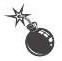 Сокращения: РК - региональный координатор (БОУ ДПО «ИРООО»), МК- муниципальный координатор, ШК – школьный координатор№ п/пПредмет/Класс4567891011Английский языкАстрономияБиологияГеографияИнформатикаИсторияЛитератураМатематикаМХКНемецкий языкОБЖОбществознаниеПравоРусский языкТехнологияФизикаФизическая культураХимияЭкологияЭкономика№п/пНаименование общеобразовательного предмета Сроки проведенияАстрономия27.09.2021Биология28.09.2021Право29.09.2021Русский язык30.09.2021Информатика01.10.2021Английский язык04.10.2021Математика06.10.2021Литература07.10.2021История08.10.2021География11.10.2021Химия12.10.2021Немецкий язык13.10.2021Обществознание14.10.2021Экономика18.10.2021Физика19.10.2021Основы безопасности жизнедеятельности20.10.2021Экология21.10.2021Искусство (мировая художественная культура)22.10.2021Физическая культура25.10.2021Технология26.10.2021__________________________(дата)__________/_____________________________________(подпись/расшифровка)(дата)__________/____________________________________(подпись/расшифровка)Мероприятия для участников ОлимпиадыМероприятия для участников ОлимпиадыМероприятия для участников ОлимпиадыДата, времяНаименование мероприятияМесто проведенияГрафик работы жюриГрафик работы жюриГрафик работы жюриДата, времяНаименование мероприятияМесто проведенияГрафик работы апелляционной комиссииГрафик работы апелляционной комиссииГрафик работы апелляционной комиссииДата, времяНаименование мероприятияМесто проведения№ п/пМуниципалитетФамилияИмяОтчествоПолДата рожденияГражданствоОграниченные возможности здоровья (имеются/не имеются)Полное наименование образовательной организацииКласс1234ПредметКлассШифр№ тура (если есть)№ заданий№ заданий12345678910ИТОГОМаксимальное количество баллов Максимальное количество баллов Баллы членов жюри  Эксперт 1Баллы членов жюри Эксперт 2Итоговый баллИтоговый балл№ п/пШифрФамилияИмяОтчествоМуниципальный районНаименование ООКлассКоличество балловКоличество балловКоличество балловИтоговый баллРейтинг (место)Тип диплома№ п/пШифрФамилияИмяОтчествоМуниципальный районНаименование ООКласс1 тур*2 тур3 турИтоговый баллРейтинг (место)Тип диплома1№ п\пФамилияИмяОтчествоСокращенное наименование ООКласс обученияКоличество балов до рассмотрения апелляцийКоличество балов после рассмотрения апелляции1№ФамилияИмяОтчествоПолДата рожденияГражданствоОграниченные возможности здоровья (имеются/не имеются)Класс обученияРезультат (балл)Статус участника*1.2.3.КлассМаксимальное количество балловКоличество участников, набравшихКоличество участников, набравшихСредний итоговый баллКлассМаксимальное количество балловминимальное количество балловмаксимальное количество балловСредний итоговый балл№ п/пФИО участникаКлассОбразовательная организация123456789101112131415№Процедуры и условия проведения олимпиадыСоответствует требованиям Частично соответствует требованиямНе соответствует требованиямПримечание1Процедура регистрации2Информационный стенд3Программа олимпиады4Наличие указателей5Процедура открытия олимпиады6Условия размещения участников   (из расчета 1 человек за партой)7Организация дежурства в аудиториях8Инструктаж участников9Качество раздаточного материала для участников10Процедура кодирования работ11Соответствие временному регламенту 12Организация практического тура13Оснащенность оборудованием для проведения практического тура14Организация работы жюри15Процедура разбора заданий16Процедура показа работ17Процедура проведения апелляции18Процедура подведения итогов19Отношение организаторов 20Заключение (о соответствии требованиям центральных предметно-методических комиссий и порядку проведения школьного этапа)Название ООФ.И.О. школьного координатора№ телефона и эл. адрес координатораМБОУ «лицей «Альфа»Козлова Светлана Анатольевна89514181663, sovetyk1979@mail.ruМБОУ «Аксеновская СОШ»Чемалетдинова Динара Тимернгалиевна89293658960, dinara_7791@list.ruМБОУ «Ашеванская ООШ»Ибрагимова Сульфия Халитулловна89514069153, ibragimova-07-71@mail.ruМБОУ «Большетебендинская СОШ»Махмутова Майрауза Исхаковна83815024572, tuktabaevby@mail.ruМБОУ «Большетавинская ООШ»Романова Алёна Ивановна83815023438, aliona.romanova.1978@mail.ruМБОУ «Загваздинская СОШ»Карпова Елена Иосифовна89220480876, zagvazdino-27@mail.ruМБОУ «Кайлинская ООШ»Черкасова Екатерина Витальевна83815023725, ket-89.78@mail.ruМБОУ «Малобичинская СОШ»Силантьева Бану Айсаевна83815028266, 83815028231,batinovabanu@gmail.comМБОУ «Никольская ООШ»Шалагинова Людмила Васильевна89658758990, shalaginova75@mail.ruМБОУ «Ореховская СОШ»Петухова Надежда Геннадьевна89236730115, gennadyvna_80@mail.ruМБОУ «Пановская СОШ»Чарушникова Любовь Семёновна83815023834, char63@mail.ruМБОУ «Скородумская СОШ»Курилова Светлана Васильевна83815023216, c.kurilova01@gmail.comМБОУ «Слободчиковская ООШ»Солохина Наталья Владимировна89236935922 soloxin.an@yangex.ruМБОУ «Ярковская ООШ»Мачитов ОлегРизванович89222505979, olegmachitov98@mail.ruПонедельникВторникСредаЧетвергПятницаСубботаВоскресенье1 сен2 сен3 сен4 сен5 сен6 сен7 сен8 сен9 сен10 сен11 сен12 сен17 сен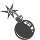 Подготови- тельная работа13 сенУтверждение приказа о проведении ШЭ ВСОШ14 сен15 сен16 сенИнформировани е руководителей ОО, участников ШЭ ВСОШ и их родителей (законныхпредставителей) о Порядке, срокахпроведения ШЭ ВСОШ,требованиях к организации и проведению по каждому общеобразовател ьному предмету18 сен19 сенСбор от ОО документов отродителей (законныхпредставителей) участника ШЭ ВсоШ с ОВЗ20 сен21 сен22 сен23 сен24 сен25 сен26 сенПодготови- тельная работаСбор от ОО согласий от родителей (законныхпредставителей) участника ШЭ ВсоШПолучаниезаданий от РКАстрономия, биология, право, русский язык, информатика,испанский языкОтправка заданий ШКАстрономия27 сен.28 сен.29 сен.30 сен.1 окт.2 окт.3 окт.Проведение ШЭАстрономияБиологияПравоРусский языкИнформатикаИспанский языкПолучаниезаданий от РКАнглийский язык, математика, литература, история,китайский языкОтправка заданий ШКБиологияПравоРусский языкИнформатикаИспанский язык, английский языкМониторинг ОО4 окт.5 окт.6 окт.7 окт.8 окт.9 окт.10 окт.Проведение ШЭАнглийский языкМатематикаЛитератураИсторияКитайский языкПолучаниезаданий от РКГеография, химия, немецкий язык, обществознание, французскийязыкОтправка заданий ШКМатематикаЛитератураИсторияКитайский язык, географияМониторинг ООПубликация предварительн ых результатов на сайте ООАстрономияБиологияПравоРусский языкИнформатикаИспанский языкПубликация итоговыхрезультатов на сайте ООАстрономияРазмещение сканов работпобедителей на сайте ООАстрономия11 окт.12 окт.13 окт.14 окт.15 окт.16 окт.17 окт.Проведение ШЭГеографияХимияНемецкий языкОбществознаниеФранцузский языкПолучаниезаданий от РКЭкономика, физика,ОБЖ, экология, МХКОтправка заданий ШКХимияНемецкий языкОбществознаниеФранцузский языкЭкономикаМониторинг ООПубликация предварительн ых результатов на сайте ООАнглийский языкМатематикаЛитератураИсторияКитайский языкПубликация итоговыхрезультатов на сайте ООБиологияПравоРусский языкИнформатикаИспанский языкАнглийский языкРазмещение сканов работ победителей на сайте ООБиологияПравоРусский языкИнформатикаИспанский язык18 окт.19 окт.20 окт.21 окт.22 окт.23 окт.24 окт.Проведение ШЭЭкономикаФизикаОБЖЭкологияМХКПолучаниезаданий от РКФизическая культура, технологияОтправка заданий ШКФизикаОБЖЭкологияМХКФизическая культураМониторинг ООПубликация предварительн ых результатов на сайте ООГеографияХимияНемецкий языкОбществознаниеФранцузский языкПубликация итоговыхрезультатов на сайте ООМатематикаЛитератураИсторияКитайский языкГеографияРазмещение сканов работ победителей насайте ООАнглийский языкМатематикаЛитератураИсторияКитайский язык25 окт.26 окт.27 окт.28 окт.29 окт.30 окт.31 окт.Проведение ШЭФизическая культураТехнологияОтправка заданий ШКТехнологияМониторинг ООПубликация предварительн ых результатов на сайте ООЭкономикаФизикаОБЖЭкологияМХКПубликация итоговыхрезультатов на сайте ООХимияНемецкий языкОбществознаниеФранцузский языкЭкономикаРазмещение сканов работ победителей насайте ООГеографияХимияНемецкий языкОбществознаниеФранцузский язык1 ноя.2 ноя.3 ноя.4 ноя.5 ноя.6 ноя.7 ноя.Публикация предварительн ых результатов на сайте ООФизическая культураТехнологияПубликация итоговыхрезультатов на сайте ООФизикаОБЖЭкологияМХКФизическая культураРазмещение сканов работ победителей на сайте ООЭкономикаФизикаОБЖЭкологияМХК8 ноя.9 ноя.10 ноя.11 ноя.12 ноя.13 ноя.14 ноя.Публикация итоговыхрезультатов на сайте ООТехнологияРазмещение сканов работ победителей насайте ООФизическая культураИные действия МКСбор от ШК отчета об итогах проведения ШЭ ВсоШОтправка РК отчета об итогах проведения школьного этапа олимпиады в муниципальном районе